   Załącznik Nr 7do regulaminu                                                                                            ………………, dnia ….................................................................     (pracodawca)          ...................................................(adres pracodawcy)...................................................(NIP pracodawcy) Powiatowy Urząd Pracy w GrójcuWNIOSEKo wypłatę premii dla pracodawcy w ramach projektu „Aktywni rodzice – szczęśliwe dzieci”Zwracam się z prośbą o przyznanie premii w wysokości ………….….. po utrzymaniu zatrudnienia przez 3 miesiące w ramach umowy o pracę w wymiarze min. ½ etatu. Oświadczam, że zatrudniałem Panią/Pana ………………………………………………………………. w okresie od dnia ……………………do dnia……………………….. w wymiarze ……………….etatu.Środki pieniężne proszę przekazać (właściwe zaznaczyć):na moje konto bankowe nr ........................................................(pieczątka i podpis wnioskodawcy)Załączniki do wniosku:Umowa o pracęDeklaracje ZUS RCA i DRA dotyczące zatrudnienia uczestnika projektu. Formularz informacji przedstawionych przy ubieganiu się o pomoc de minimis.Zaświadczenie lub oświadczenie wnioskodawcy dotyczące pomocy de minimis otrzymanej 
w roku, w którym ubiega się o pomoc oraz w ciągu dwóch poprzedzających go lat budżetowych.OŚWIADCZENIE WNIOSKODAWCY DOTYCZĄCE POMOCY DE MINIMIS OTRZYMANEJ W ROKU, W KTÓRYM UBIEGA SIĘ O POMOC ORAZ W CIĄGU DWÓCH POPRZEDZAJĄCYCH GO LAT BUDŻETOWYCHOświadczam, do dnia ..............................*otrzymałem/ nie otrzymałem następującą pomoc de minimis :	*dzień poprzedzający datę złożenia wnioskuData……………………….             	    	        Podpis wnioskodawcy……………………………..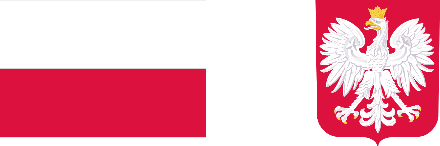 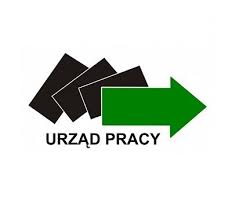 Lp.Organ udzielający pomocyPodstawa prawnaDzień udzielenia pomocyWartość pomocy Wartość pomocy Nr programu pomocowego, decyzji lub umowyLp.Organ udzielający pomocyPodstawa prawnaDzień udzielenia pomocynominalnaEURONr programu pomocowego, decyzji lub umowySuma: Suma: Suma: Suma: 